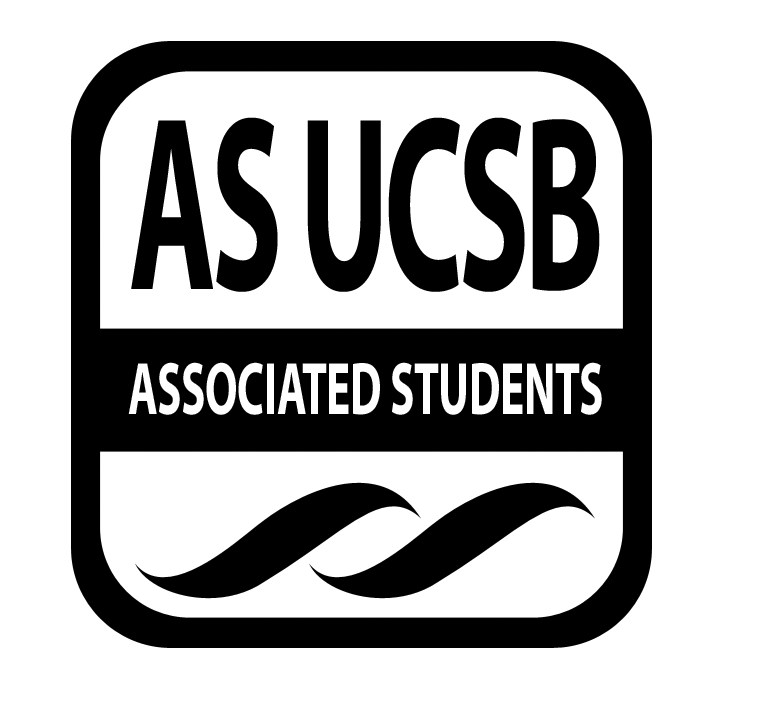 Isla Vista Tenants Union MinutesAssociated Students 04/10/2019, 7:00  PM Pardall Center CALL TO ORDER by Anna Henry at 7:00pmA. MEETING BUSINESSRoll Call 	*Ice Breaker: MOTION/SECOND: Andrew/RyanMotion to excuse Christian, Rafael, Solon, and MarlonACTION: Vote:ConsentB. PUBLIC FORUMREPORTS  Advisor’s Report Diana Collins PuenteExecutive Officer’s Report(s) AnnaUpdate on filling Teresa’s position in the interimRobin will be working for IVTU for two days of the week dealing with purely housing issues with the board's approvalDiscussion and feedback on the caseworker/coordination positionWhat worked, what didn't? Should we amend position in hiring the next employee?Thoughts on implementing a program in which IVTU board members (or a separate internship program) helps with non-legal housing caseworkWas done in the pastI will meet with Robin to discuss what LRC’s program looked like and whether we can aid in what they don’t cover/questions on how the program was run beforeReorganization of PC$5,000 - $10,000 for interior designer to get quoteThat cost would be split between IVTU and LRCIf we pay that then renovations would be covered by an extraneous fund  RetreatDoodle: https://doodle.com/poll/96y2gf48wz2kruhx CadeAndrewRetreat and BudgetingRetreat last quarter was foregone SF Retreat to the tenants union?SolonMarisaRecruitmentTabling once a week, can we have a consensus of what days work best for ppl to table?I will also send a doodle out about it this week so look out for it. I I would like 2 people maximum tabling a week so each are only tabling once a month so no one gets burned out. After everyone fills out the Doodle I will send a schedule of when people are tabling and you should only be assigned one shift once a month.GMsMarlon & I do not feel like we have the time to do all the GMs this quarter. He wants to finish the website before he graduates. Can someone maybe do it?RetreatAndrew I emailed you last quarter to see if you can look @ the budget and let me know if we have $$$ to go anywhere or if we want to keep it local to save $$$ for buying property in the future. So if you can PLZZZ LMK on that cause we should have a retreat this month!AlexUpdates on GFP and discussion of combining for recruitmentMaishaCommunity Funding:Panda Express fundraising total is $214.29! Thank you to those who participated.Community Fundraising account is pending; Need to go over balances and details with an advisor. Cindy from AS has already approved present proposal. More fundraising events this quarter, more collaborative eventsEx: Karaoke night at Rockfire, Trivia Night at Woodstock’s 	II. EVPLA Collaboration/IVTUPotluck with long-term residentsEarth day tote bags distribution/tablingGet more participation for rateyourlandlord website RyanNo updatesHannahIntern for Rate My Landlord (computer science)Criteria coming for RML Spanish attempt this quarter? Outreach/door to door needed → discuss next quarter translator ?? MarlonGroup Project/Member Report(s)Senator - RafaelSenator - Christian EVPLA - ACCEPTANCE of AGENDA/CHANGES to AGENDA MOTION/SECOND: Alex/MaishaMotion to accept today’s agenda. ACTION: Vote: ConsentACCEPTANCE of ACTION SUMMARY/MINUTESApproval of our Action Summary/Minutes from 03.06.18MOTION/SECOND:Ryan/MaishaMotion to approve minutes from 3/6ACTION: Vote:  ConsentACTION ITEMS  F-1. Old Business:  F-2 New Business: MOTION/SECOND:Alex/RyanMotion to table funding request for IV family fairACTION: Vote: ConsentDISCUSSION ITEMS REMARKSADJOURNMENTMOTION/SECOND: Anna/AndrewMotion to adjourn the meeting at 7:40ACTION: Vote: ConsentNameNote:NameNote:Anna HenryPresentRafael CornejoExcusedMarisa Navarro PresentSolon TanExcusedAndrew ChhurPresentAlex YoungPresentCade NaumanPresentHannah OrnellasPresentDiana Collins PuenteExcusedMaisha HaquePresentMarlon BlueExcusedRyan KlunPresentChristian OrnelasExcused